О внесении изменений в распоряжение главы сельского поселения № 1/4 от 29.01.2015 г. «О правилах внутреннего трудового распорядка»На основании протеста прокурора Ермекеевского района от 31.03.2021 г. № 3-1-2021 на отдельные положения Правил внутреннего трудового распорядка, утвержденных распоряжением главы сельского поселения Нижнеулу-Елгинский сельсовет МР Ермекеевский район от 29.01.2015 г. № 1 / 4.1. Внести следующие изменения в пункты .2.1 и 2.9 Правил внутреннего трудового распорядка, утвержденные распоряжением главы сельского поселения Нижнеулу-Елгинский сельсовет МР Ермекеевский район от 29.01.2015 № 1/4:       -  п.2.1.3. трудовую книжку и (или) сведения о трудовой деятельности за исключением случаев, если трудовой договор заключается впервые;      Документ, подтверждающий регистрацию в системе индивидуального (персонифицированного) учета, в том числе в форме электронного документа;     - п.2.9 заменить текстом следующего содержания:- Работники имеют право расторгнуть трудовой договор, предупредив об этом работодателя письменно за две недели. По истечении срока предупреждения об увольнении работник вправе прекратить работу, В день прекращения трудового договора работодатель обязан выдать работнику трудовую книжку или предоставить сведения о трудовой деятельности у данного работодателя и произвести с ним расчет в соответствии со статьей 140 Трудового кодекса РФ.   При подаче заявления об увольнении по собственному желанию, трудовой договор может быть расторгнут до истечения срока предупреждения об увольнении, при наличии обоюдного согласия сторон.2.Контроль за исполнением данного распоряжения  оставляю за собой.Глава сельского поселения                                                     О.В. ЗаряноваБАШҠОРТОСТАН РЕСПУБЛИКАҺЫЙƏРМƏКƏЙ районымуниципаль РАЙОНЫның  тҮбəнге олойылfа АУЫЛ СОВЕТЫауыл БИЛƏмƏҺе  хакимиƏте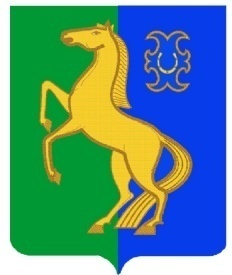 РЕСПУБЛИка БАШКОРТОСТАНАдминистрация сельскогопоселения Нижнеулу-Елгинскийсельсовет муниципальногорайона Ермекеевский районБОЙОРОК№ 19РАСПОРЯЖЕНИЕ28 апрель  2021 йыл28 апреля 2021 г.